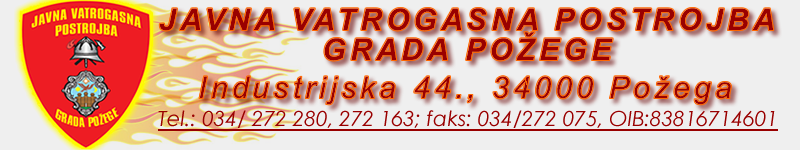 IZVJEŠĆE O RADUJAVNE VATROGASNE POSTROJBE GRADA POŽEGEZA 2020. GODINUPožega, siječanj 2021. godine. Temeljm članka 31. važećeg Statuta Javne vatrogasne postrojbe grada Požege, zapovjednik Javne vatrogasne postrojbe grada Požege podnosi,IZVJEŠĆE O RADUJAVNE VATROGASNE POSTROJBE GRADA POŽEGEZA 2020. GODINUJavna vatrogasna postrojba osnovana je Odlukom KLASA: 021-01/20-01/14, URBROJ:2177/01-02/01-20-1 od 08. prosinca ,2020. godine,  kao javna ustanova temeljem Zakona o vatrogastvu (NN 125/19 ) i Zakona o ustanovama ( NN 76/93 i 29/97 ).Rad Javne vatrogasne postrojbe grad Požege definiran je obvezama iz Zakona o vatrogastvu, Zakona o ustanovama, podzakonskim aktima Zakona, Statutom Javne vatrogasne postrojbe grada Požege i drugim općim aktima postrojbe.OSNOVNA DJELATNOST  JVP GRADA POŽEGE	Područje odgovornosti i područje djelovanja Javne vatrogasne postrojbe grada Požege je cijeli teritoriji grada Požege s prigradskim naseljima sa zadaćom sudjelovanja u provedbi preventivni mjera zaštite od požara i eksplozija, gašenje požara i spašavanje ljudi i imovine ugroženih požarom i eksplozijom, pružanje tehničke pomoći u nezgodama i opasnim situacijama te obavljanje i drugih poslova u ekološkim i drugim nesrećama, usluge ispumpavanja vode, usluge prijevoza vode za domaćinstva te za fizičke i pravne osobe, usluga auto ljestve te ostale usluge iz djelokruga osposobljenih vatrogasaca.JVP grada Požege ima jednog osnivača i to grad Požegu sukladno procjeni ugroženosti i izrađenom planu zaštite od požara. JVP grada Požege pokriva cijeli prostor grada s prigradskim naseljima.	Vatrogasna djelatnost obavlja se kao javna služba te je stručna i humanitarna djelatnost od interesa za Republiku Hrvatsku.	Javna vatrogasna postrojba izvršava financijski plan u okviru razdjela  upravnog odjel za komunalnu djelatnost. Javna vatrogasna postrojba je proračunski korisnik i odgovorna je za racionalno upravljanje prihodima i rashodima istog.	Financiranje  JVP grad Požege provodi se sukladno odredbi članka 123. Zakona o vatrogastvu (Narodne novine br.125/19,te članka 5. stavak 3. Zakona o financiranju lokalne i pdručne (regionalne) samouprave ( NN br. 127/17)  te Odluke Vlade Republike Hrvatske o minimalnim financijskim standardima za decentralizirano financiranje redovite djelatnosti javnih vatrogasnih postrojbi za 2020. godinu. Razliku nedostatnih financijskih sredstava od decentralizirane funkcije u Državnom proračunu Republike Hrvatske za 2020. godinu  do planiranih financijskih sredstava u Financijskom planu uplatit će osnivač iz vlastitog proračuna.VATROGASNE INTERVENCIJEU 2020.godini Javna vatrogasna postrojba grada Požege sudjelovala je u 381   intervencije na  području djelovanja što je u odnosu na 2019. godinu 95 intervencija manje. Tablica 1.OSTALE INTERVENCIJETablica 2.Najveći postotak intervencija odnosi se na ostale intervencije 49,6 %, tehničke intervencije 39,1%, požarne intervencije 11,2 %.Pregledom intervencija u periodu od 2016. - 2020. godine vidljivo je da varira ukupni broj intervencija. Pregled intervencija po mjesecima za 2020. godinu. Tablica 3.Tablica 3.Troškovi intervencija prikazani su u ( tablica4).	Tablica 4.Sve intervencije izvan područja grada Požege i prigradskih naselja obavljene su po zapovjedi županijskog vatrogasnog zapovjednika. Troškovi koji su nastali na intervencijama nisu sufinancirani od strane gradova i općina u kojima se intervencija obavila.Na intervencijama je sudjelovalo 198 vozila, 484 vatrogasaca Javne vatrogasne postrojbe grada Požege i na istim je utrošeno  531:53 sati rada bez ijedne povrede na radu, što svakako treba zahvaliti strogom provođenju mjera zaštite na radu.  Prosjek vremena dolaska na intervenciju, što čini vrijeme proteklo od dojave do dolaska na mjesto intervencije, iznosi cca 6 minuta. Pozivanje vatrogasaca u popunu smjene izvršeno je 43 puta i pozvano je 129 vatrogasaca koji su se odazvali od poziva u vremenu od 1 minute, a vrijeme dolaska u postrojbu i spremnost za interveniranje je u prosjeku od cca 10 minuta što je ovisilo o udaljenosti djelatnika od JVP grada Požege.Intervencije na požarima 2020Po vrstama požara 2020. godina bila je prosječna jer nisu izostale intervencije požara otvorenog prostora u proljeće, a isto tako početkom zime bilježimo porast broja požara na građevinskim objektima.    Od intervencija požara možemo izdvojiti: požar objekta  23požar prijevoznog sredstva 3požar otvorenog prostora  13Tehničke intervencije Odnos broja tehničkih intervencija u periodu od 2016. - 2020. Broj tehničkih intervencija u 2020. godini  je neznatno smanjen u  odnosu na prethodnu  godinu. U 2020. godini bilježimo 149 tehnički intervencija.Vatrogasna vozilaVozila JVP tijekom 2020. godine prešla su cca 11.594 km. Radila su na mjestu cca 1.600 sati. Kontrolni pregledi vršeni su svakodnevno prilikom primopredaje smjena i po povratku s intervencija temeljem naputka. Pored dnevnih kontrolnih pregleda vršeni su i tjedni pregledi vozila i opreme. Tijekom 2020. godine izvršena su 52 tjedna pregleda i obavljena registracija i osiguranje vozila. Ukupno je utrošeno  oko 4352  litara goriva za vozila i vatrogasne uređaje u iznosu 42.649,60 kn. Tijekom godine uočeni su određeni kvarovi na vozilima i opremi koji su djelomično otklonjeni. Program Vlade tjekom požarne ljetne sezoneSve zapovjedi glavnog vatrogasnog zapovjednika izvršene su u potpunosti i u skladu s našim mogućnostima. Intervencijska vatrogasna postrojba Javne vatrogasne postrojbe grada Požege broji 9 vatrogasca koji su do početka požarne sezone nije bilo  tjelesne i visinske provjere zbog COVID 19. Tijekom ljetnog perioda sudjelovali su na dislokaciji u priobalju (DIP Dubrovnik-Zvekovica).  Na terenu su bila tri djelatnika, odnosno izmjenjivali smo se sa Županijskom javnom vatrogasnom postrojbom prema zapovjedi glavnog vatrogasnog zapovjednika. Krajem prosinca dobivamo zapovijed od glavnog vatrogasnog zapovjednika da idemo na područje Sisačko – Moslavačke županije,  jer se desio razorni potres te postoji potreba za autocisternom za pitku vodu, te auto-ljestva za uklanjanje crjepova,cigli,dimnjaka i ostali građevina. Po toj zapovjedi Javna vatrogasna postrojba Grada Požege šalje tri vatrogasca na ispomoć.OSTALE AKTIVNOSTIEdukacije i vježbe 	Edukacija vatrogasaca provedena je kroz izradu tema i izvođenje taktičkih zadataka u krugu JVP Požega. Zbog pandemije izazvane COVID 19 nisu održane obuke niti osposobljavanje za dobrovoljne vatrogasce. U šestom mjesecu je održana je obuka za rad sa alatom Weber gdje je bilo prisutno devet djelatnika Javne vatrogasne postrojbe Grada Požege.Vatrogasno vježbališteIntenzivno se radilo na vatrogasnom vježbalištu, napravljen je poligon za pretraživanje prostora, te snalaženje u istom. Postavite su cijevi za zadimljavanje kata te još puno drugih stvari. nadamo se da ćemo početkom 2021. godine otvoriti vatrogasno vježbalište.Suradnja s dobrovoljnim vatrogasnim društvimaOsim s matičnim DVD-om Požega, suradnja se odvijala u vidu punjenja boca za izolacijske aparate svim društvima s područja VZ Požeštine ( DVD Kaptol, DVD Čaglin, DVD Brestovac, DVD Kutjevo DVD Jakšić), te ronilačkim klubom Požega i paintbool klubom Zlatni lug.Osim navedenih treba spomenuti i suradnju s Osnovnim i srednjim školama, Dječijim vrtićima, HGSS – om stanica Požega,  Policijskom upravom Požega, Zavodom za hitnu medicinu  i s Ravnateljstvom civilne zaštite područni ured Požega.Održavanje zgrada i okolišaTjedno čišćenje prostorija dežurane i spavaone, te garaže s vozilima. Košnja trave oko vatrogasnog doma. Dnevno čišćenje prostorija i  dežurane.Zaštita na radu 	Svi operativni vatrogasci imaju važeće liječničke preglede. Kontinuirano se vrši obnavljanje osobne zaštitne opreme. Opremanje i održavanjeTijekom 2020. godine za poboljšanje operativne sposobnosti postrojbe kupljeno je: hidraulični alat oprema za spašavanje u prometu koja se sastoji od: (agregat pogonski,škare, razupora,cijevi hidraulične,set lanaca za razuporu, noževi zamjenski,klinovi za stabilizacijudrveni stabilizatorizaštita od stakala za unesrećenogtorbica  zapovjednika za tehničke intervencijecijevi tlačne fi 75mmtestno zaštitno odijelozaštitna odijela Bristol Godišnji popis imovine na dan 31.12.2020.Povjerenstva za popis imovine  imenovana od strane zapovjednika Javne vatrogasne postrojbe grada Požege popisali su:  dugotrajnu imovinu (osnovna sredstva i sitan inventar), te podnijeli   Izvještaj o godišnjem popisu imovine Javne vatrogasne postrojbe grada Požege sa stanjem na dan 31.12.2020. Bilješke uz obrazac p- vrioEvidentiran je rashod sitnog inventara i proizvedene dugotrajne imovine po inventuri u iznosu  0,00 kn.4.  FINANCISKO POSLOVANJE I REZULTATI POSLOVANJA U 2019. GODININa dan 31. prosinca 2020. godine u Javnoj vatrogasnoj postrojbi Grada Požege bilo je zaposleno 20 radnika. U dolje navedenoj tablici prikazana je struktura zaposlenih na dan 31. prosinca 2020. godine.Tablica 5. Na temelju Odluke Vlade Republike Hrvatske o minimalnim financijskim standardima za decentralizirano financiranje redovite djelatnosti javnih vatrogasnih postrojbi za 2020.godinu i razlike iz proračuna grada Požege utvrđen je Financijski plan za 2020. godinu u kojem su ukupni prihodi i rashodi planirani u iznosu od 4285.762,00 kuna.Realizacija Financijskog  plana u 2020. godini prikazana je u slijedećoj tablici:         PRIHODI 2020.GODINE Tablica 6.RASHODI 2019.GODINA Tablica 7.Ostvarene donacije odnose se na donacije iz Državnog proračuna kao i Vatrogasne zajednice grada Požege, kao i prihodi prenešeni iz proteklog razdoblja.Ovi prihodi i rashodi također su uvršteni u Financijski plan za 2020. godinu u izmjenama i dopunama Finacijskog plana.Iz prikazanog u tablici vidljivo je da su prihodi i rashodi različiti iz razloga što u rashodima nije stavljen planirani manjak prihoda u iznosu od 53.195,00 kn.U ostvarenju prihoda i rashoda vide se odstupanja. Iskazani višak prihoda bit će prenešen u slijedeću proračunsku godinu i bit će utrošen za nabavku  kapitalne opreme te za provedbu vatrogasnog plana.Svi računovodstveni i financijski izvještaji u toku 2019. i za 2020. godinu dostavljeni su sukladno zakonskim odredbama i rokovima.Sva materijalna prava radnika sukladno Kolektivnom ugovoru za državne službenike i namještenike za 2020. godinu isplaćena su radnicima, a odnosi se na jubilarne nagrade, otpremnine, dnevnice, pomoći u slučaju bolovanja dužeg od 90 dana, potpore za novorođeno dijete i dar za Sv. Nikolu, kao i naknade za prijevoz. Do 31. siječnja 2020. potrebno je izraditi i predati Godišnji financijski izvještaj za 2020. godinu sukladno Okružnici o predaji i konsolidaciji finacijskih izvještaja proračuna, proračunskih i izvanproračunskih korisnika državnog proračuna te proračuna i izvanproračunskih korisnika proračuna JLPRS za razdoblje 01. siječnja do 31. prosinca 2020. godine koju je donijelo Ministarstvo finacija.Isto tako, do 31. siječnja je potrebno izraditi i dostaviti izvješće o provedbi Zakona o pravu na pristup informacijama za 2020. godinu.Do 31. siječnja potrebno je svim radnicima dostaviti IP obrazac.Postoji i obveza izrade Izjave o fiskalnoj odgovornosti za 2020. godinu, čiji je rok 28. veljače 2021. godine.Nakon tog financijske kartice kao i dnevna knjiženja potrebno je uvezati i ovjeriti s čim završava proračunska 2020. godina.                                                                                                                      Zapovjednik                                                                                                        Dalibor Hrunka bacc. ing. sec.Mjeseci (2020.g.)Broj intervencijaPožarne int.Tehničke int.Ostale int.Siječanj273321Veljača4110724Ožujak345821Travanj286814Svibanj225710Lipanj3212111Srpanj3251512Kolovoz8707215Rujan2821214Listopad 16259Studeni 183312Prosinac162410Ukupno38144165173Intervencije 2020Troškovi    jedne intervencijeukupnoJVP POŽEGA3811.052,00400.812,00 knNaziv radnog mjestaBroj radnika utvrđen sistematizacijomStalni radni odnosOdređeni radni odnosZapovjednik11Zam. zapovjednika11Voditelj smjene33Voditelj vatrogasnog odjeljenja11Vatrogasac vozač1111Punioc boca11vatrogasac211ukupno20191PLANIRANOOSTVARENOINDEX  %Opći prihodi i primitci3.737.514,00 3.467.251,8691,30Vlastiti prihodi   154.701,00      74.250,0047,99Prihodi od prodaje nef. imovine     40.000,0000,00Pomoći proračunskih korisnika   131.846,00      76.662,2473,39Donacije proračunskih korisnika   221.701,00    151.376,4968,28    UKUPNO:4.285.762,00 3.769.540,5989,06PLANIRANOOSTVARENO      INDEX  %Opći prihodi i primitci3.684.319,003.431.813,9293,14Vlastiti prihodi   154.701,00     83.368,4353,89Prihodi od prodaje nef. imovine     40.000,00       0,000,00Pomoći proračunskih korisnika   131.846,00     57.664,6643,74Donacije proračunskih korisnika   221.701,00   196.693,5888,72    UKUPNO:4.232.567,003.769.540,5989,06